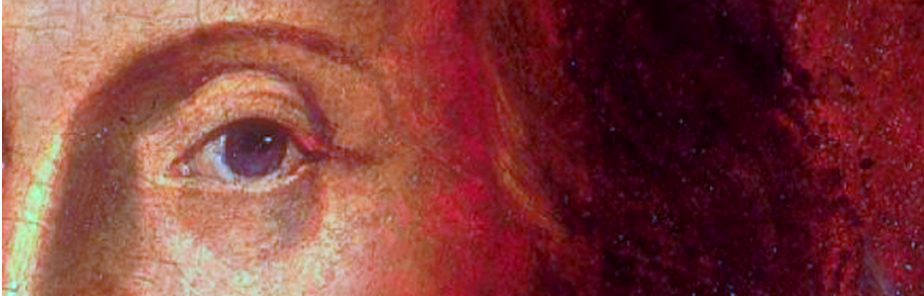 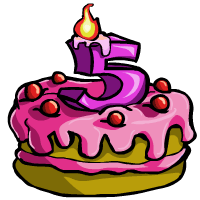 The Incomplete Works of William Shakespeare: Handling the ApocryphaTo celebrate our 5th birthday, we are delighted to welcome back one of the original founders of Sidelights on Shakespeare:Dr Peter KirwanUniversity of NottinghamDr Kirwan will open up the key questions surrounding the so-called ‘Shakespeare Apocrypha’ in light of the most current developments in Shakespeare editorial practice. As new major ‘Complete Works’ projects seek to consolidate the constitution of the canon while other multi-volume series add ever more plays, what is at stake in editing and author-ising those plays whose authorship may never be resolved beyond doubt? @sidelights_on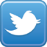 Visit us on the web: go.warwick.ac.uk/shakespeare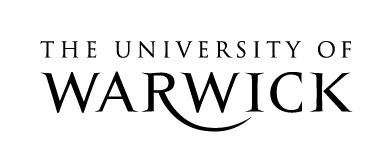 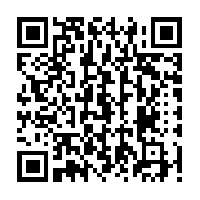 